        ESCUELA NUESTRA SEÑORA DEL VALLE    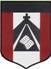 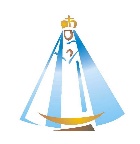 Buen día familias de segundo gradoHoy nos volvemos a reencontrar, espero que tanto papis como hijos estén muy bienHoy comenzamos a trabajar con vocabulario relacionado a LA FAMILIAEn esta clase, como en las siguientes, en la medida de las posibilidades, los chicos pueden trabajar solos. Está todo presentado en diapositivas y con videos. Pido que verifiquen que comprendan lo que deben hacer y que tengan sus BOOKLETS y cartucheras a mano para facilitar el trabajoLINK CLASE: https://www.youtube.com/watch?v=Kq3Ix7a1sc0Muchas gracias por su buena predisposición. Ante cualquier consulta, pueden escribirme a:cmurature@institutonsvallecba.edu.arEspero las actividades de los chicosSaludos, Miss Caty